Rozvrhy – 2. stupeň5. ročník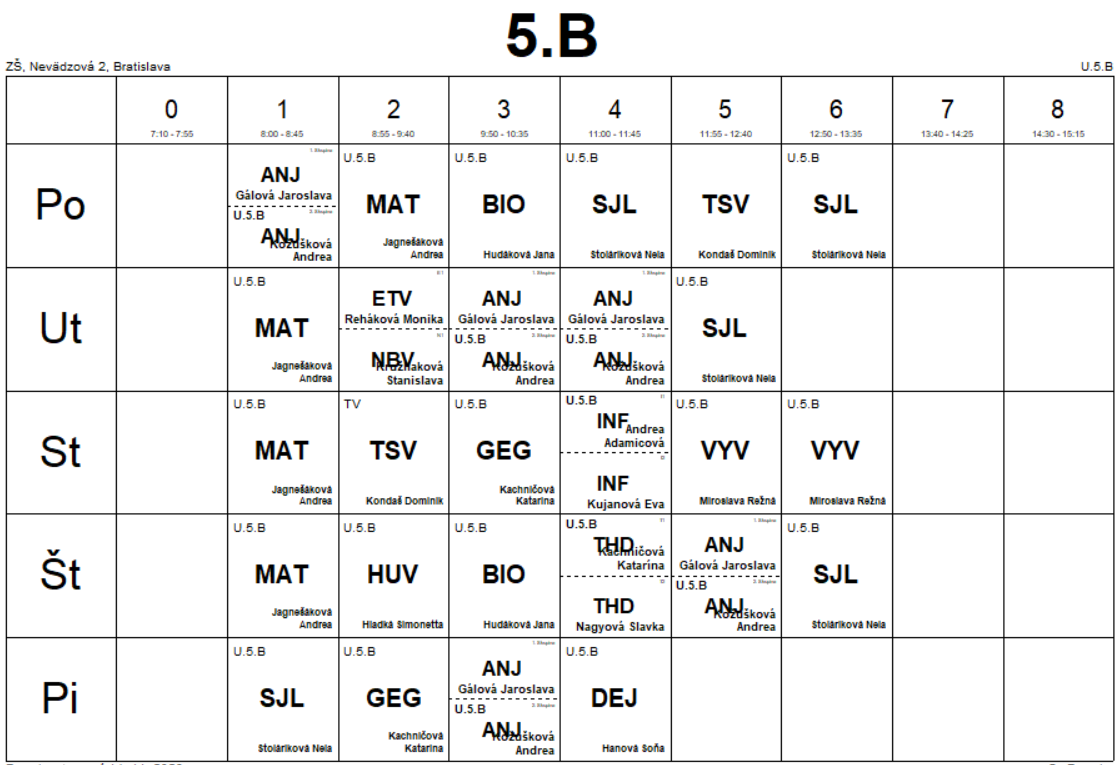 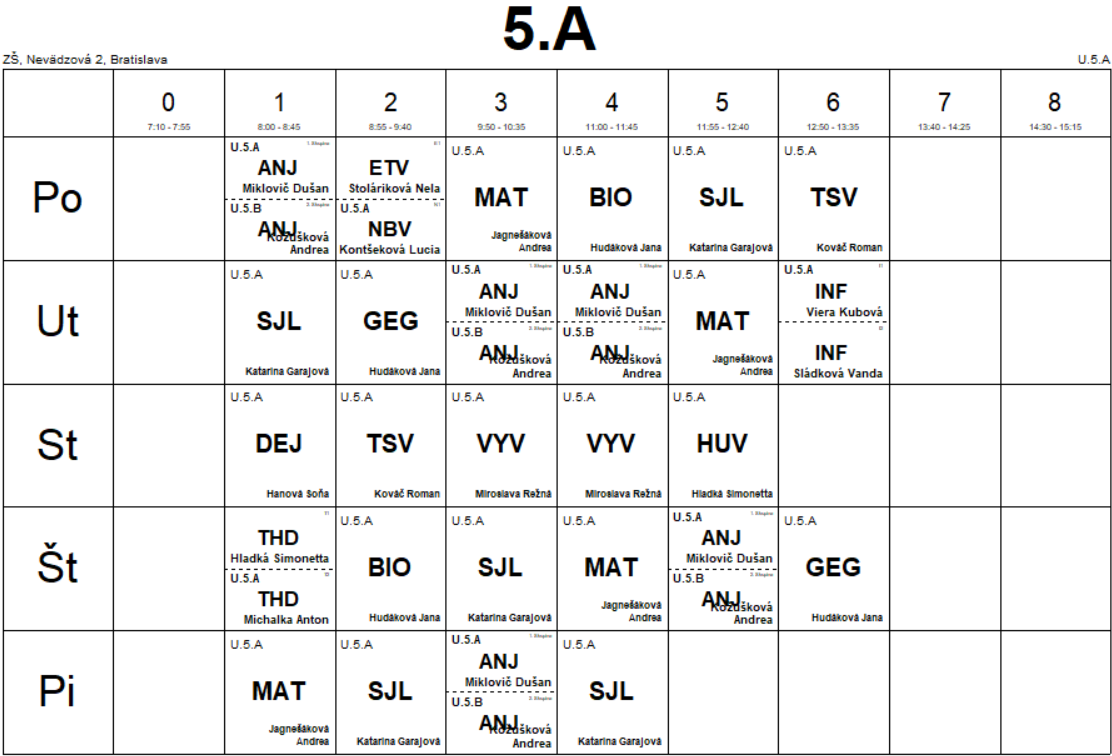 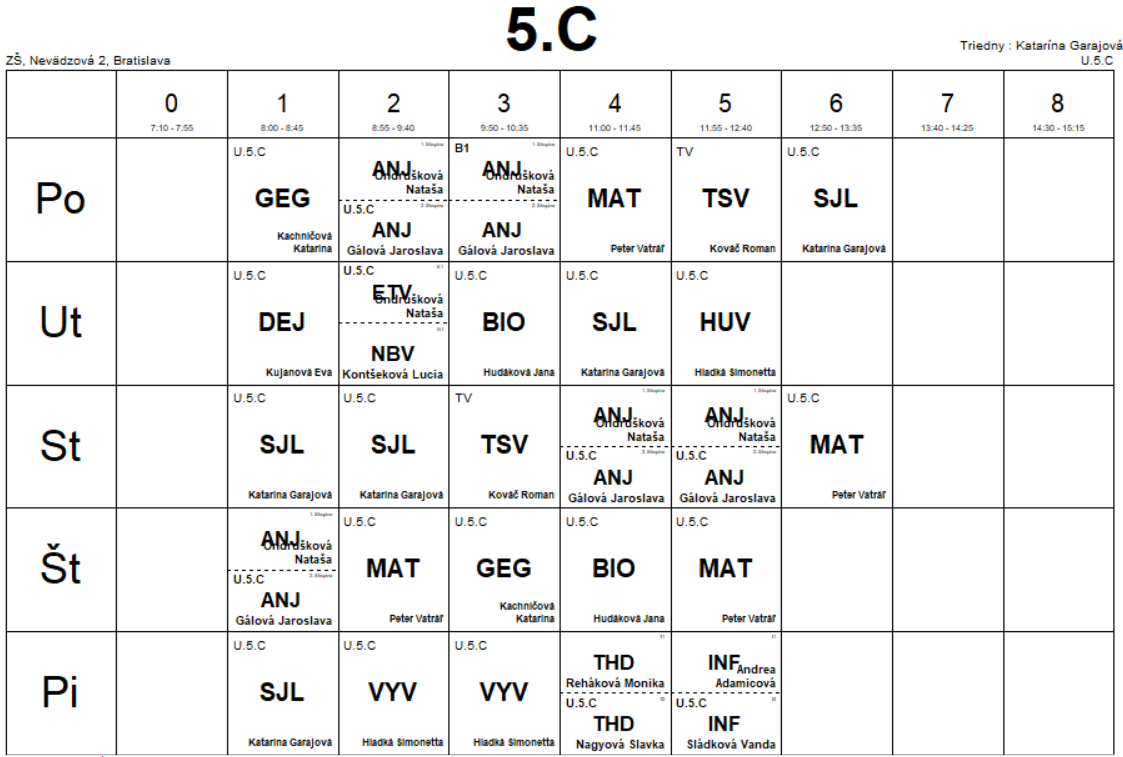 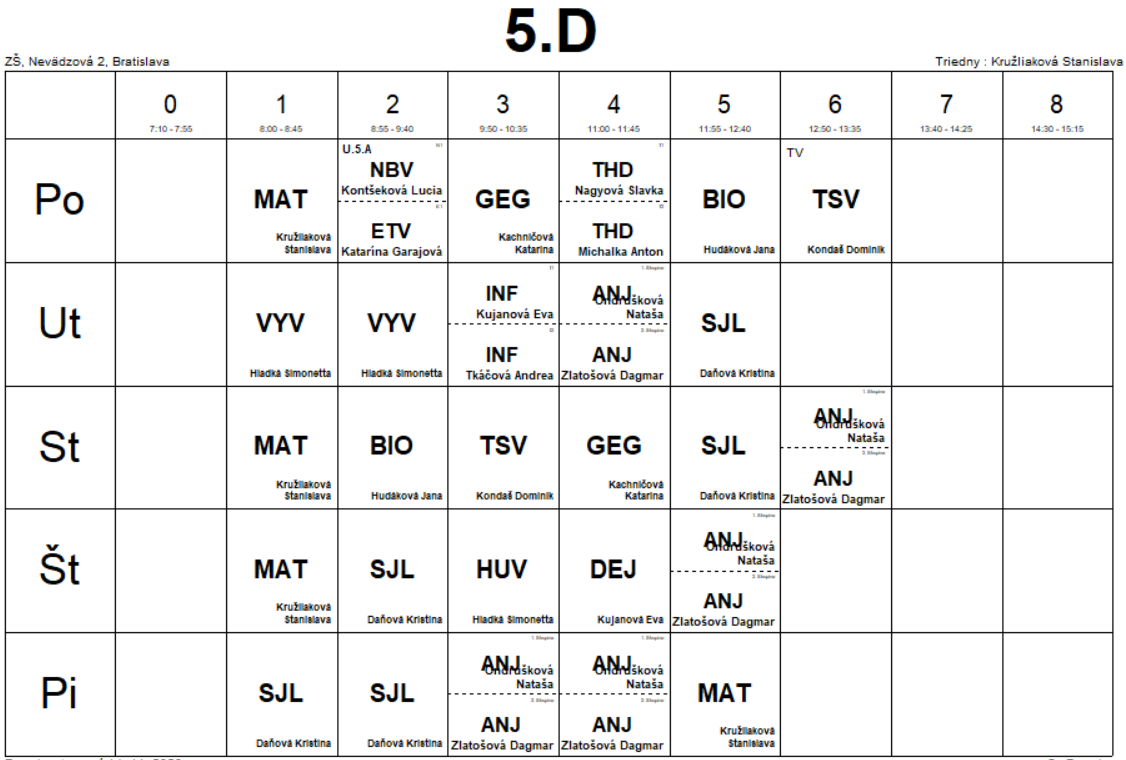 6. ročník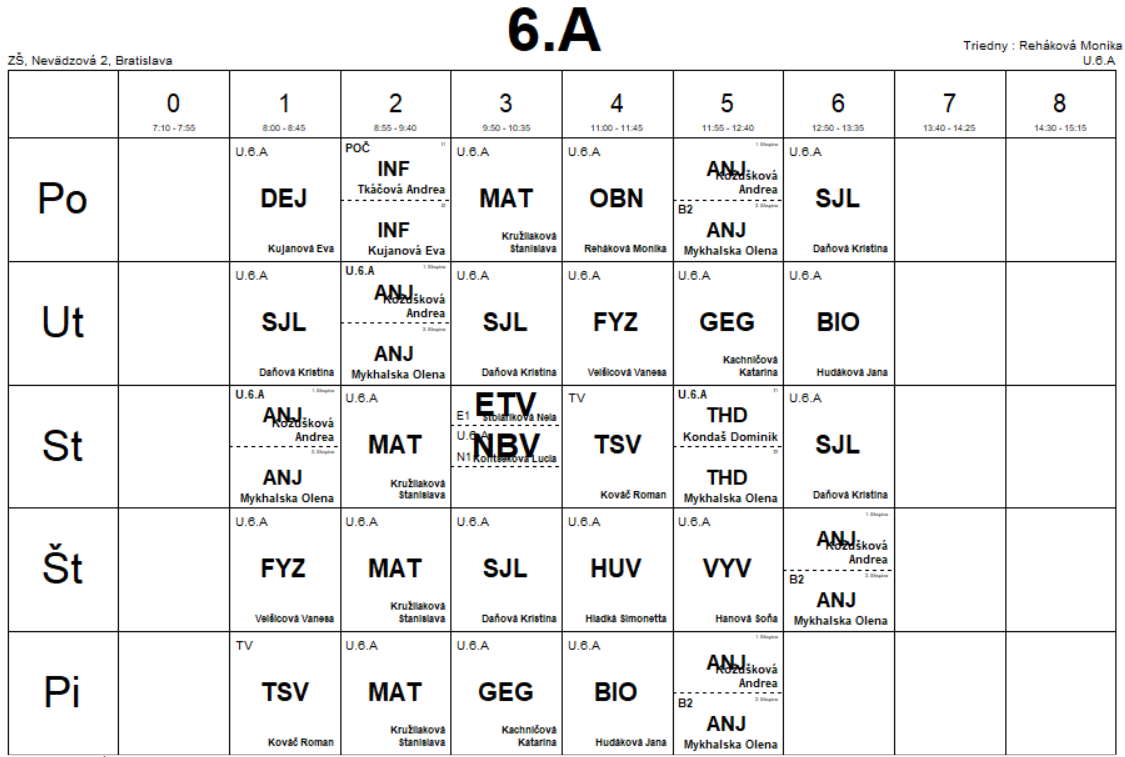 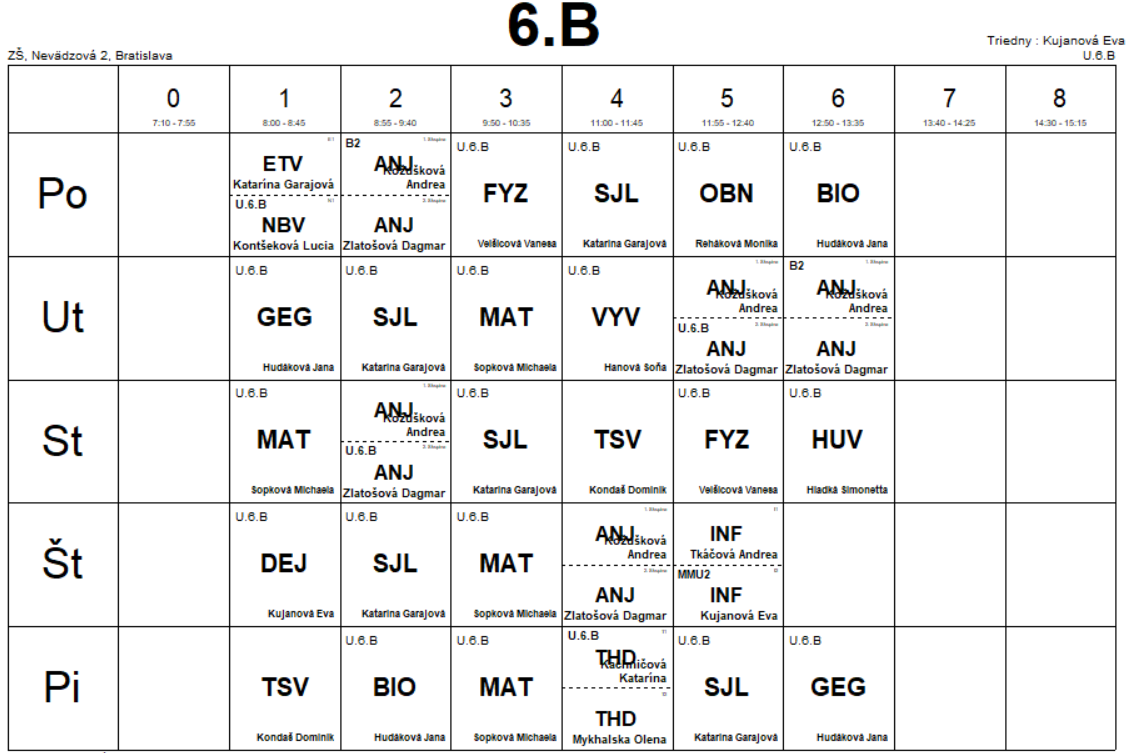 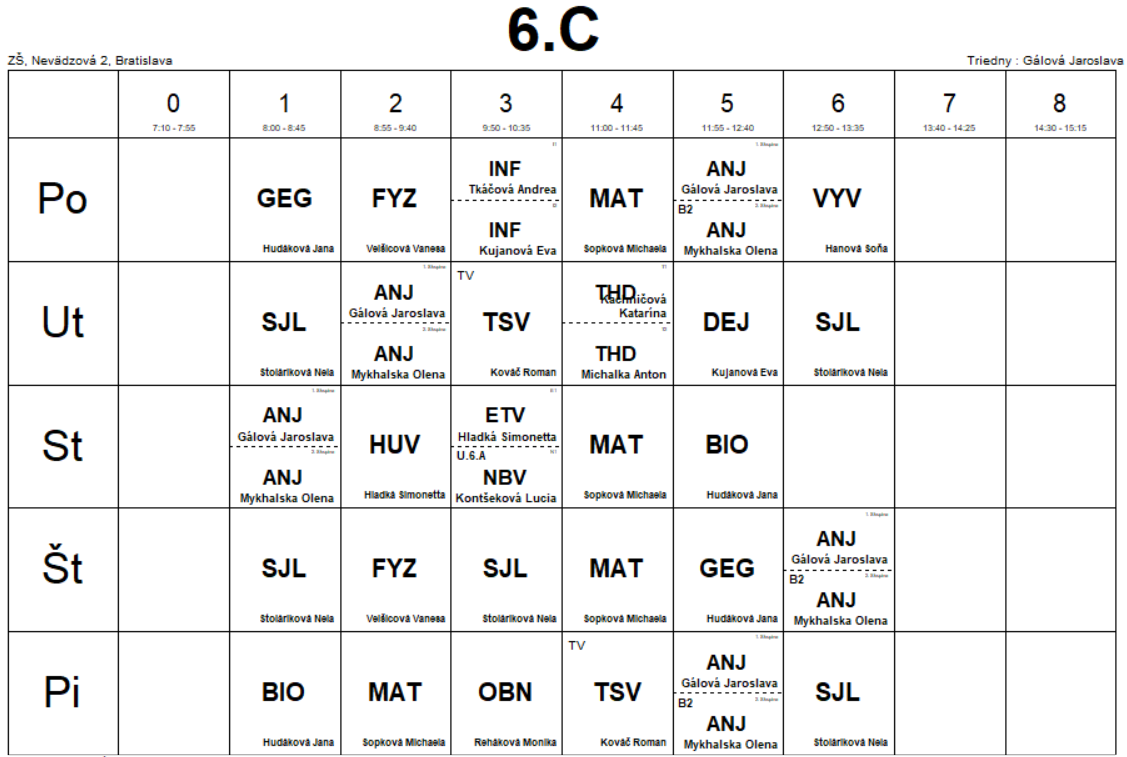 7. ročník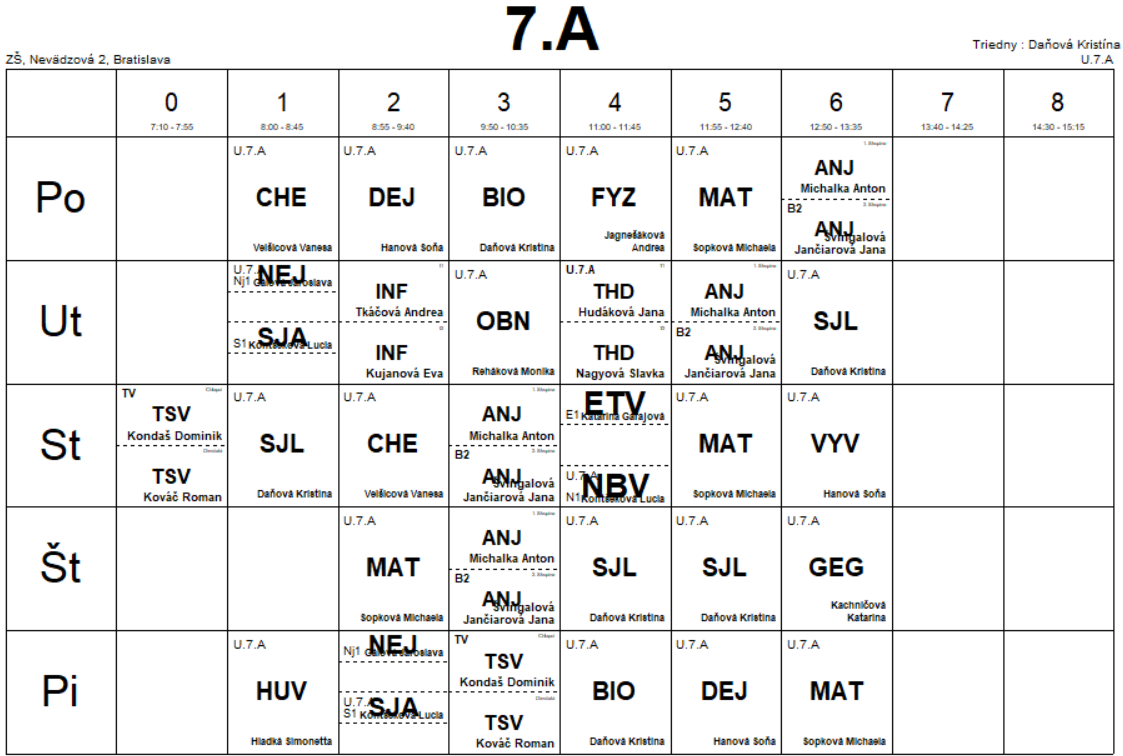 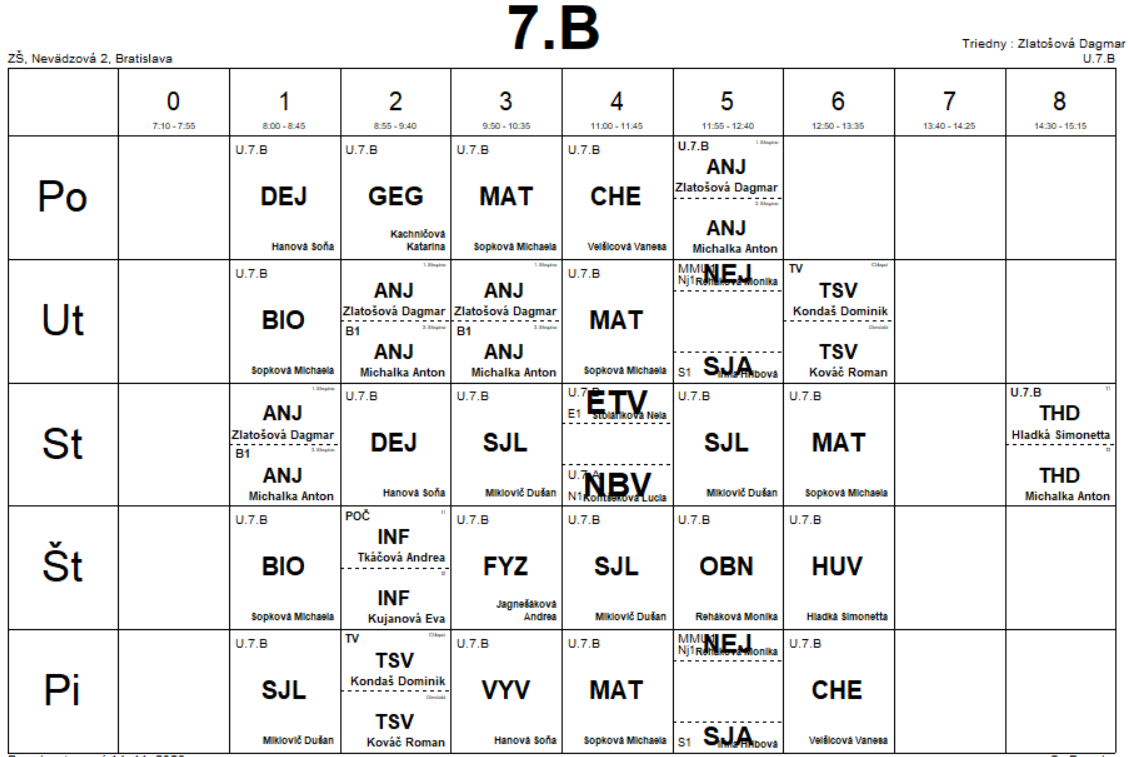 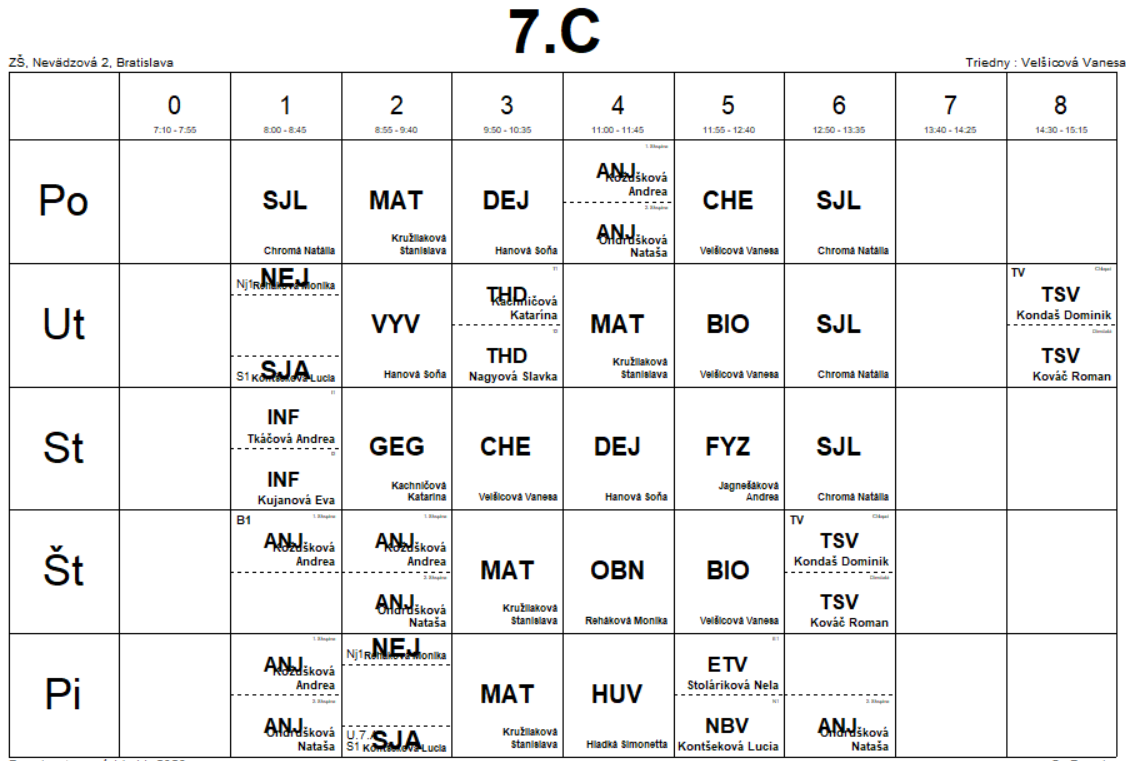 8. ročník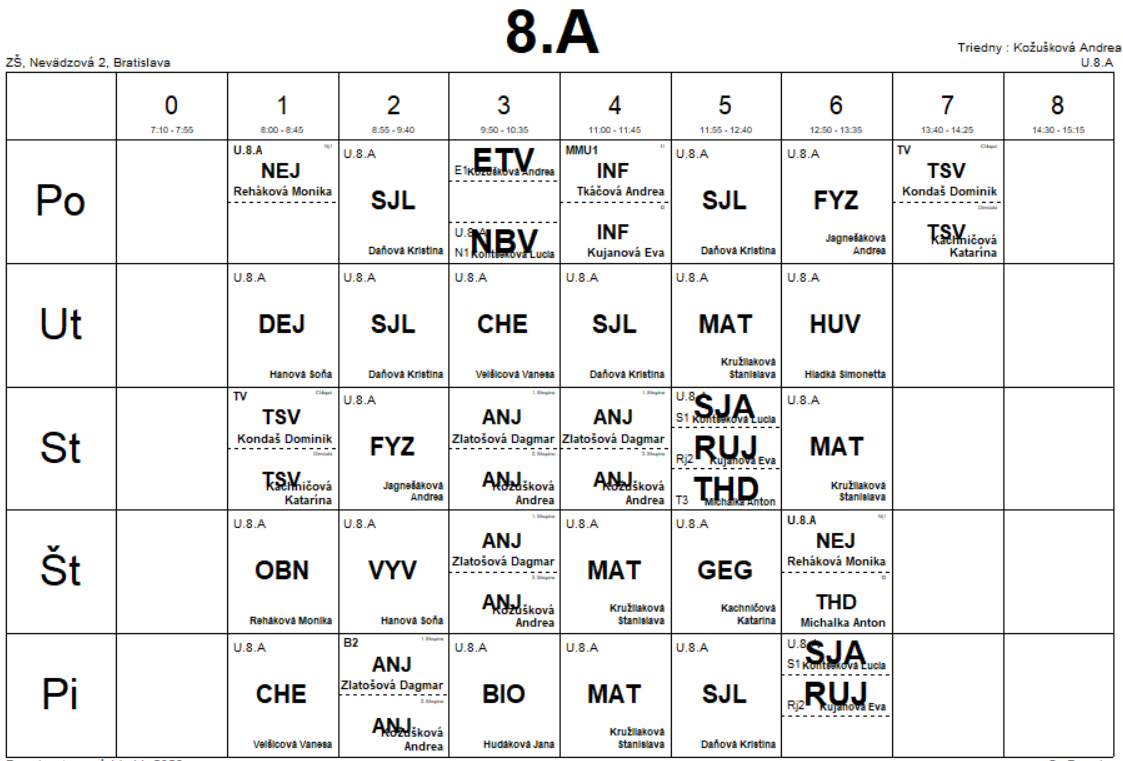 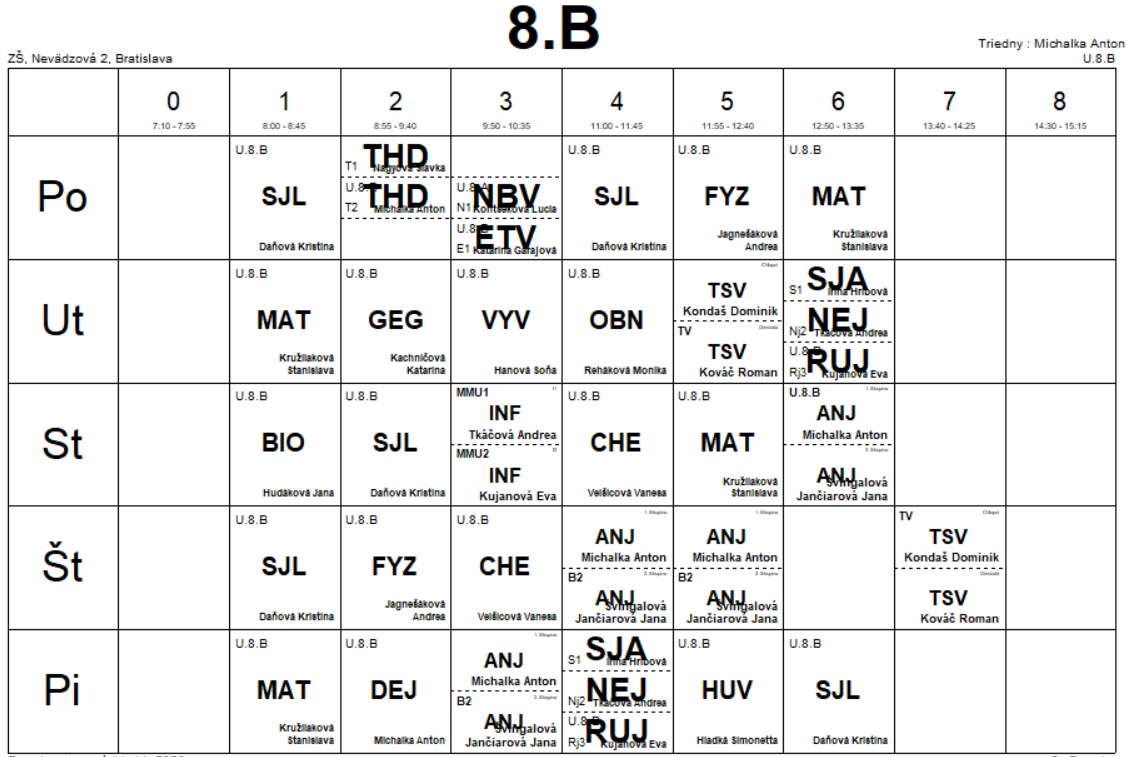 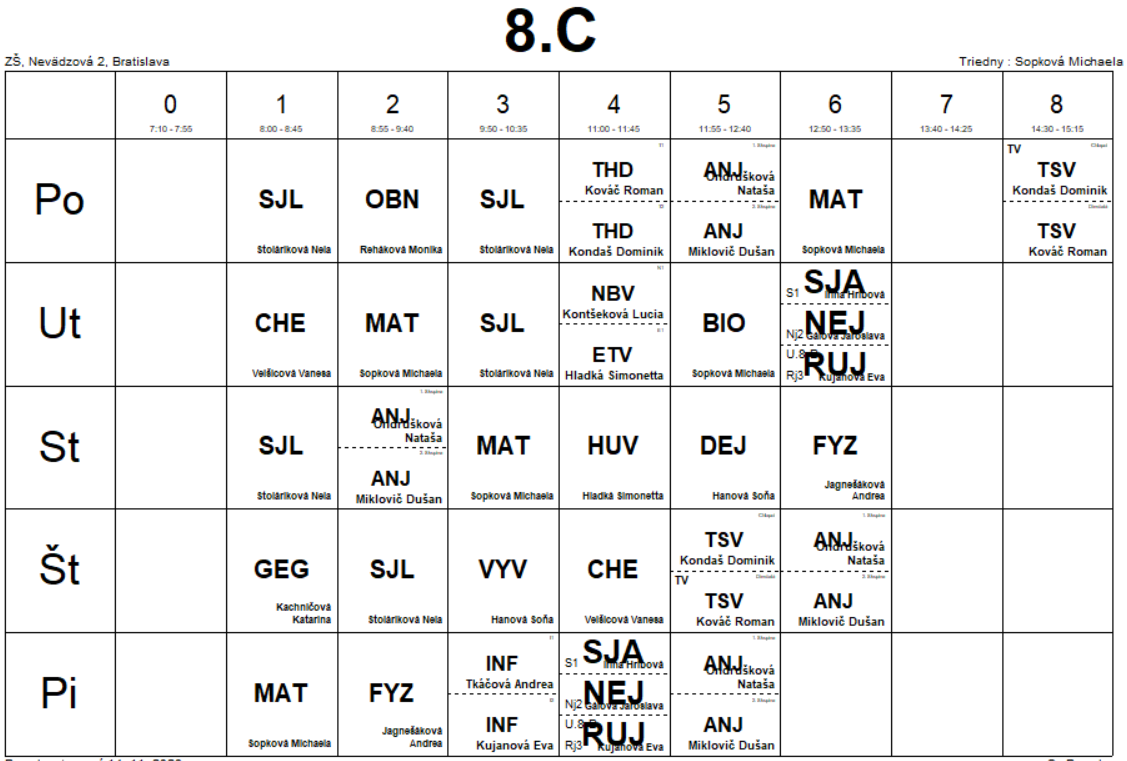 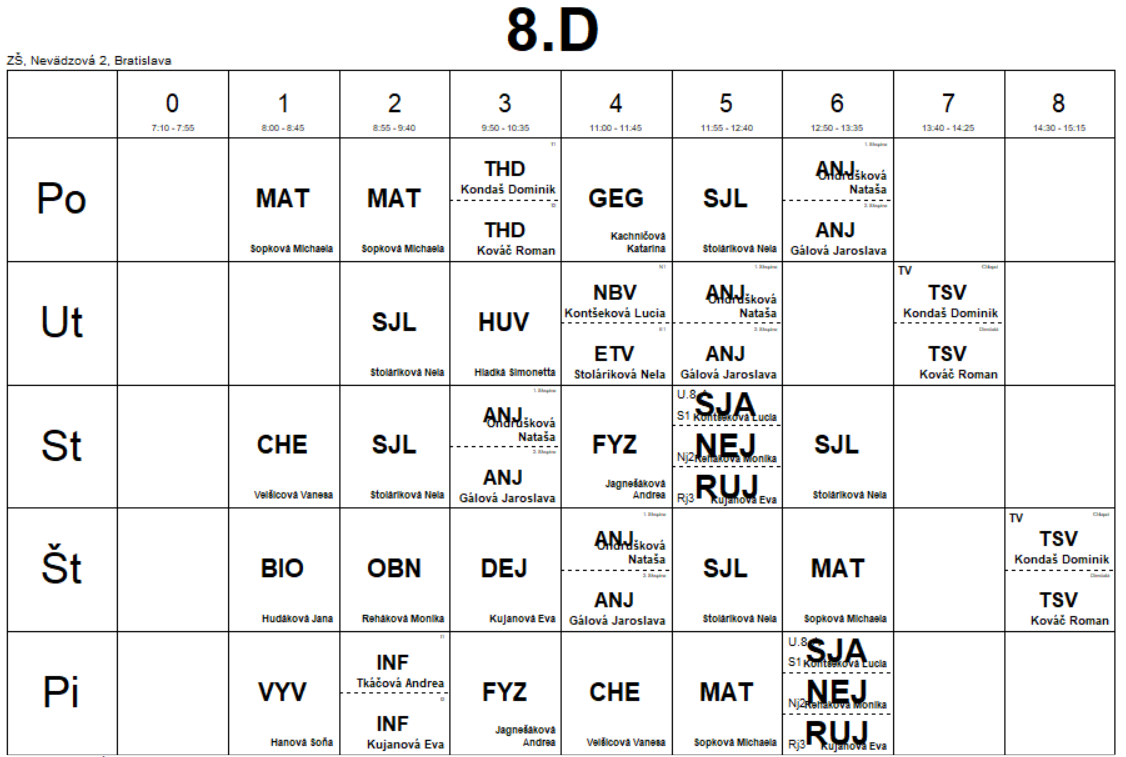 9. ročník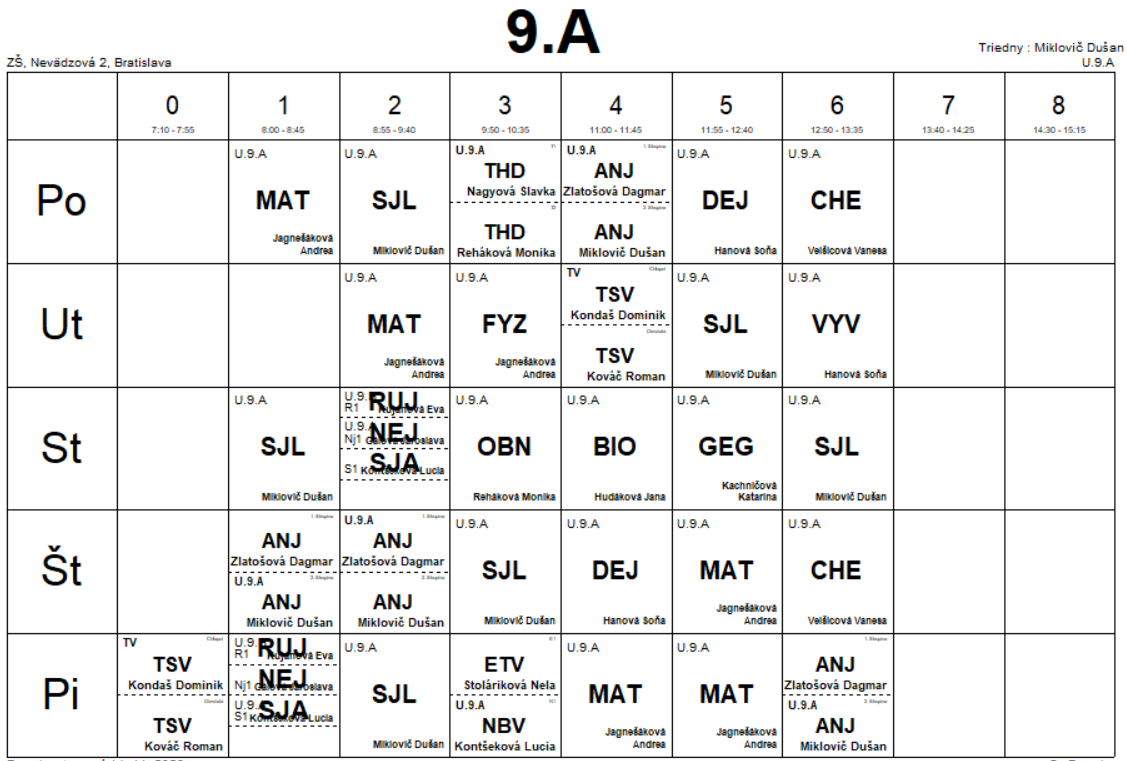 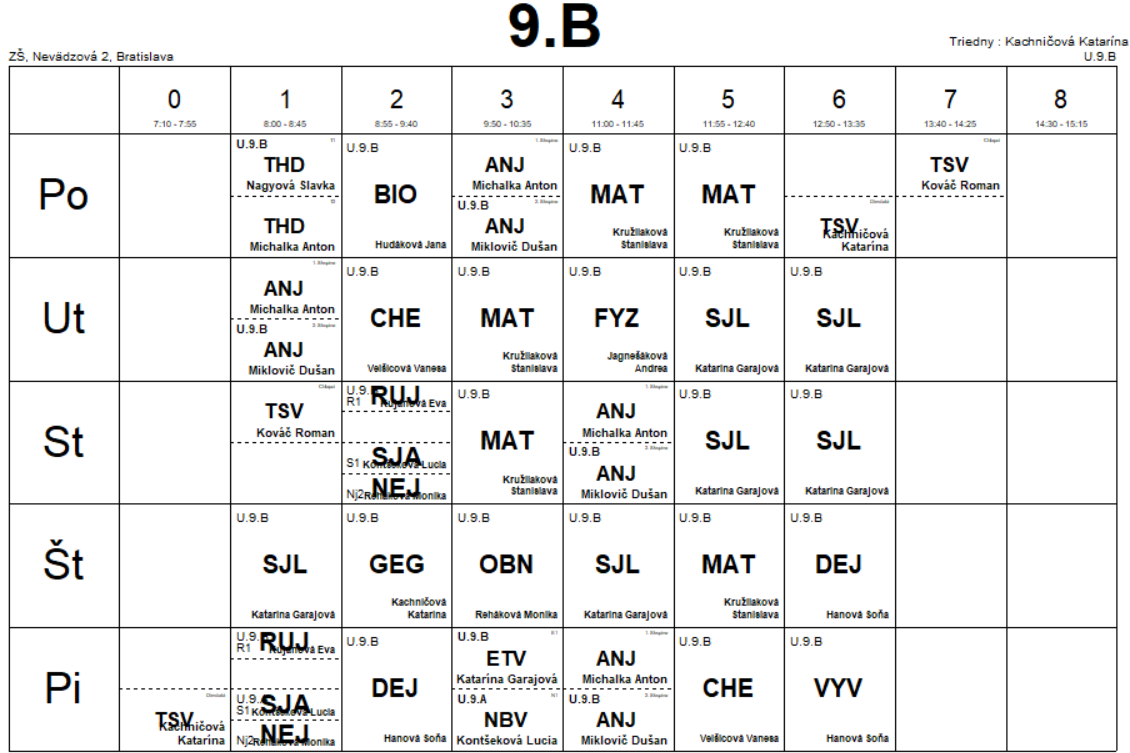 